233-023-244Гусева Н.В.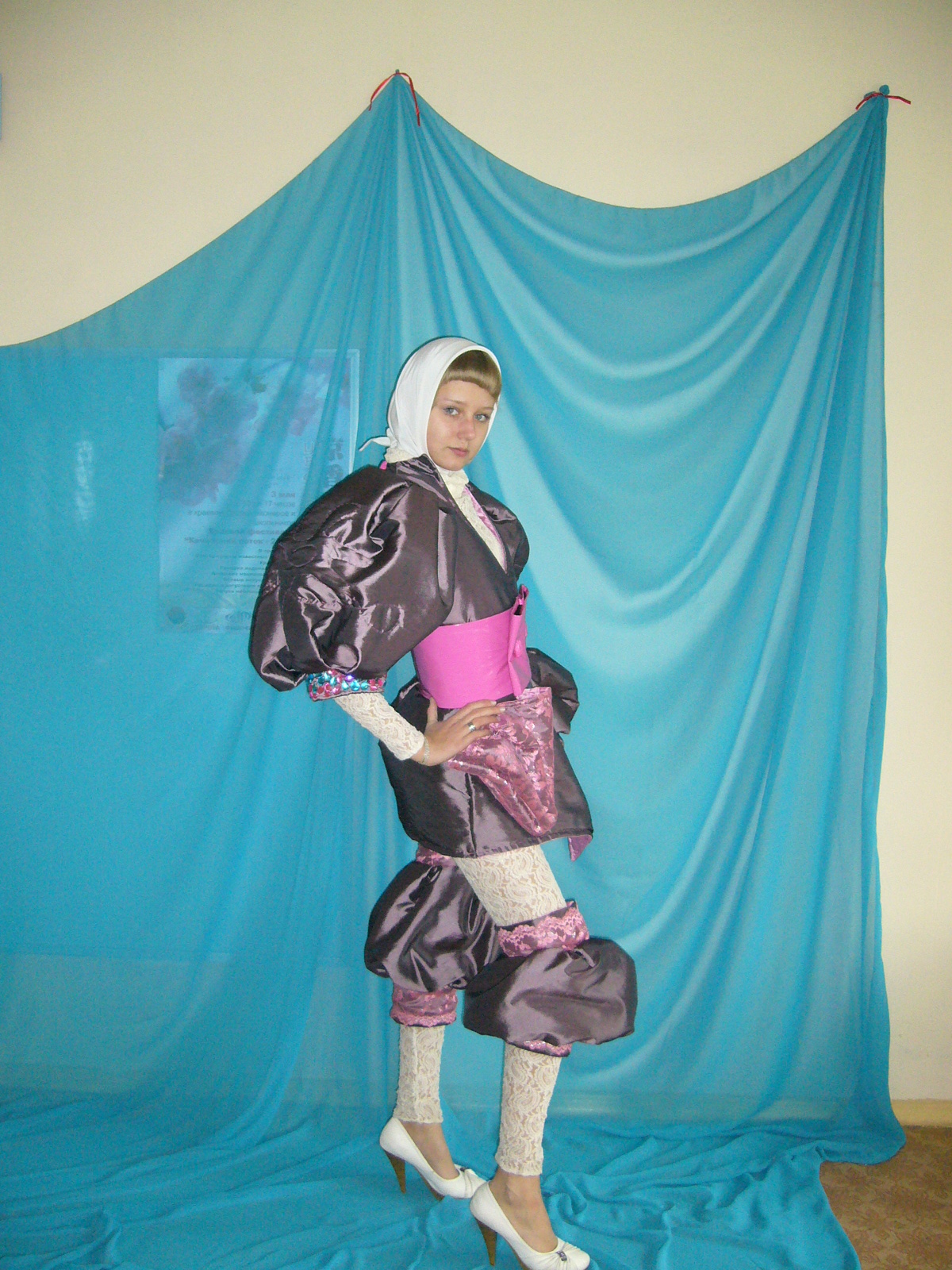 Рисунок 6. Костюм коллекции «Весенний марафон»